Lampiran 1.	Gambar Sampel Salak Pondoh, Salak Padang Sidempuan, Salak Gula Pasir MPIRAN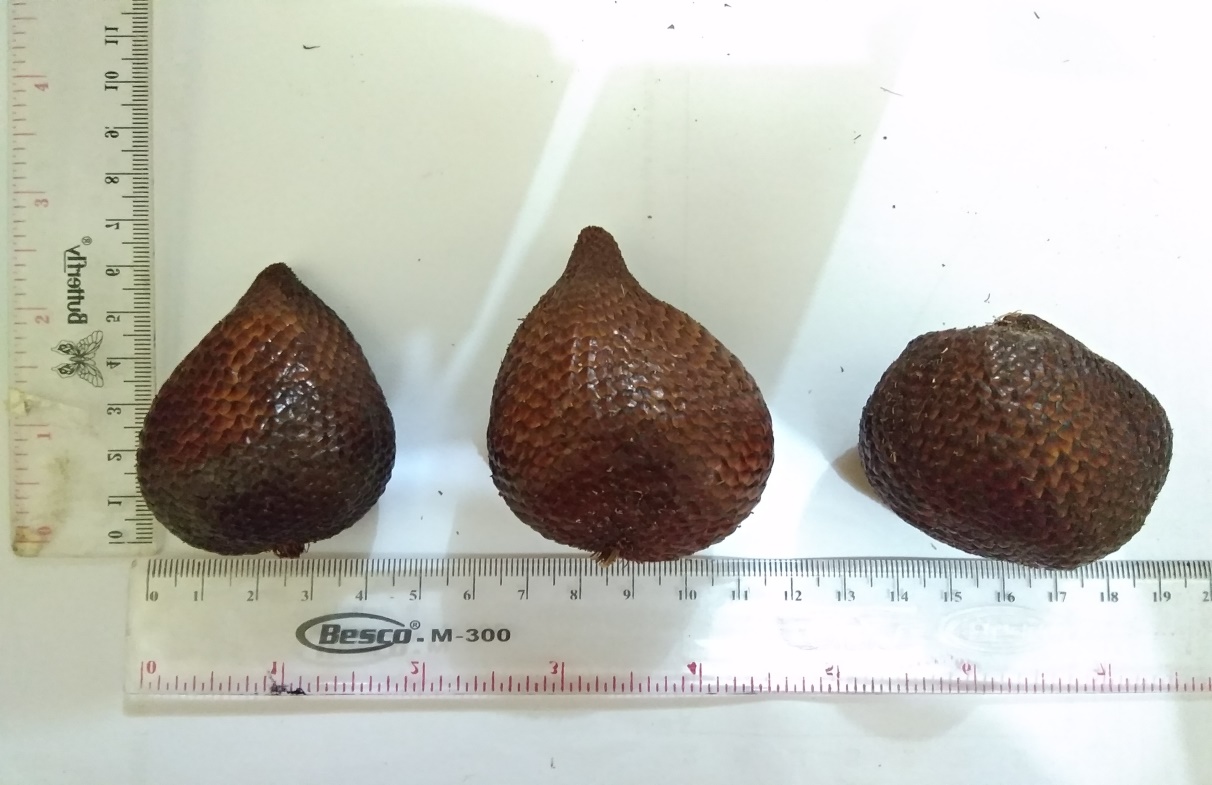 Salak pondoh		Salak padang sidempuan	  Salak gula pasirLampiran 2.	Gambar Sari Salak Pondoh, Salak Padang Sidempuan, Salak Gula Pasir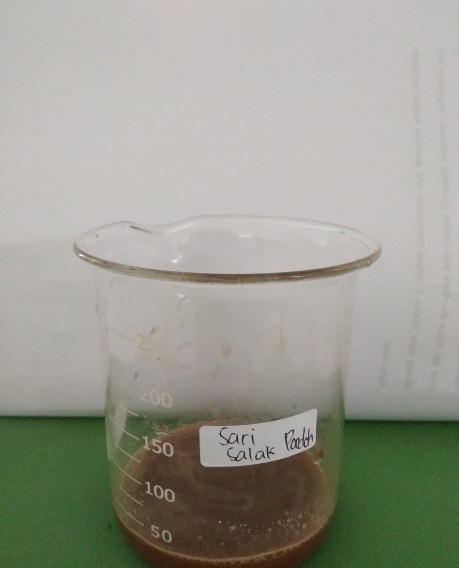 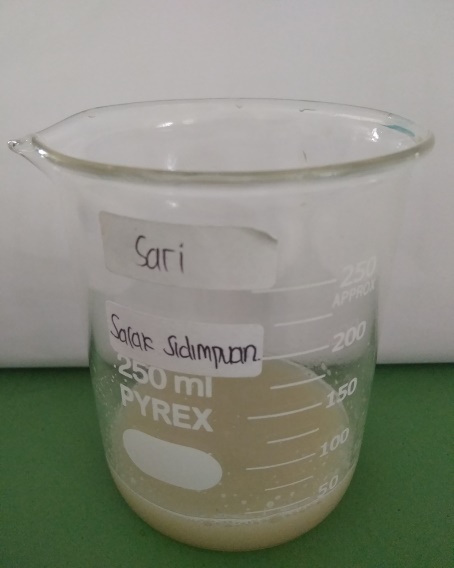      Gambar 1. Sari salak pondoh 	         Gambar 2. Sari salak padang sidempuan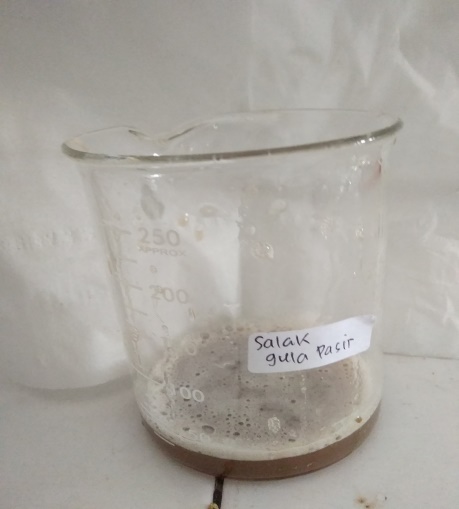 Gambar 2. Sari salak gula pasirLampiran 3.	Gambar penimbangan sari salak pondoh, salak padang sidempuan, sari salak gula pasir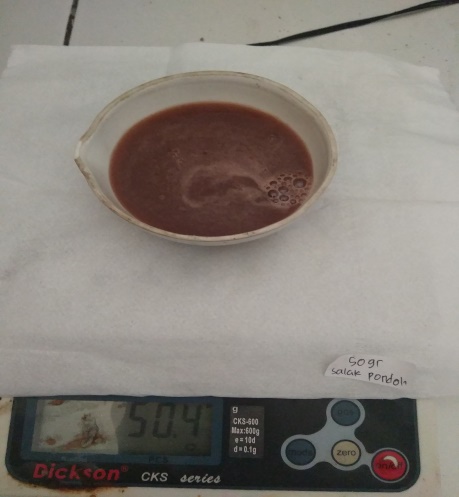 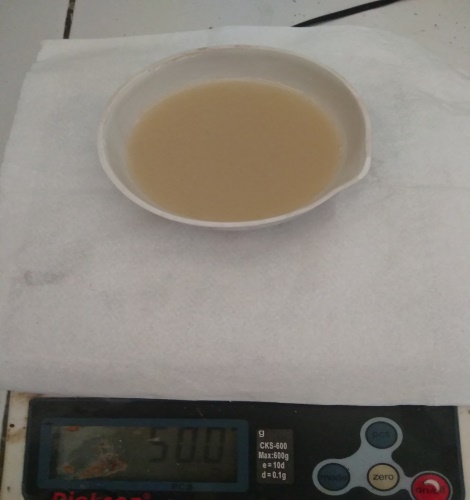 	Gambar 1. Sari salak pondoh	      Gambar 2. Sari salak padang sidempuan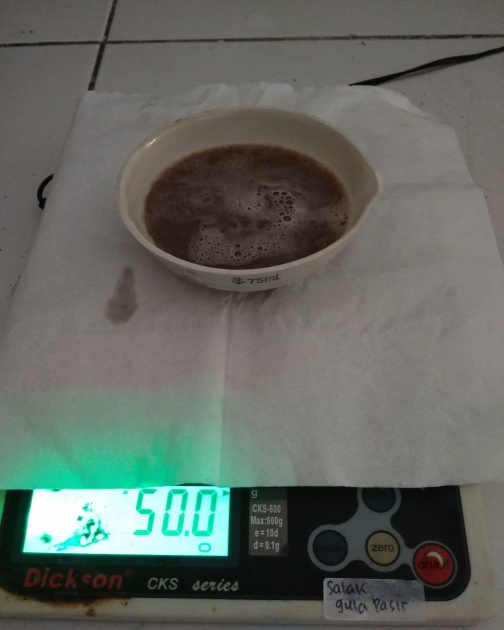 Gambar 3. Sari salak gula pasirLampiran 4.	Gambar Pembuatan Larutan Sampel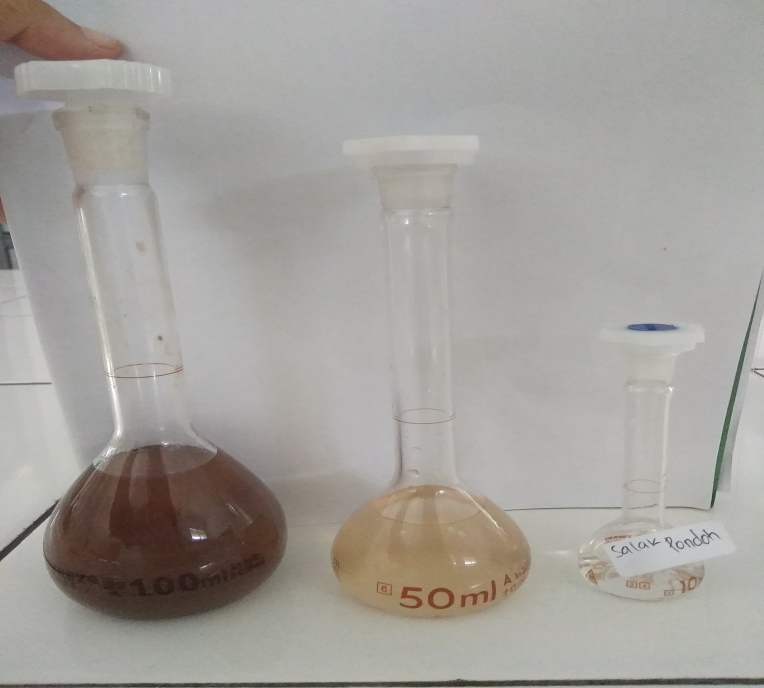 Gambar 1. Hasil pengenceran sari salak pondoh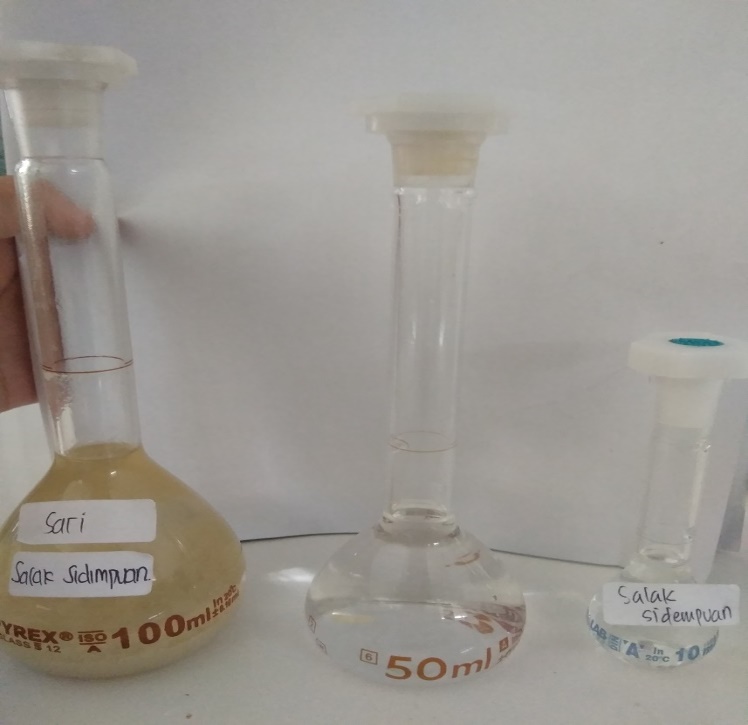 Gambar 2. Hasil pengenceran sari salak padang sidempuanLampiran 4. Lanjutan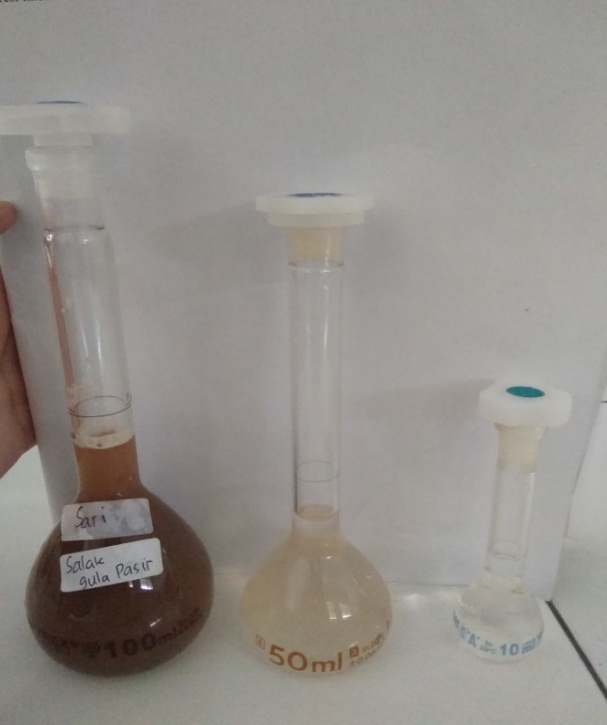 Gambar 3. Hasil pengenceran sari salak gula pasirLampiran 5.	Gambar Alat 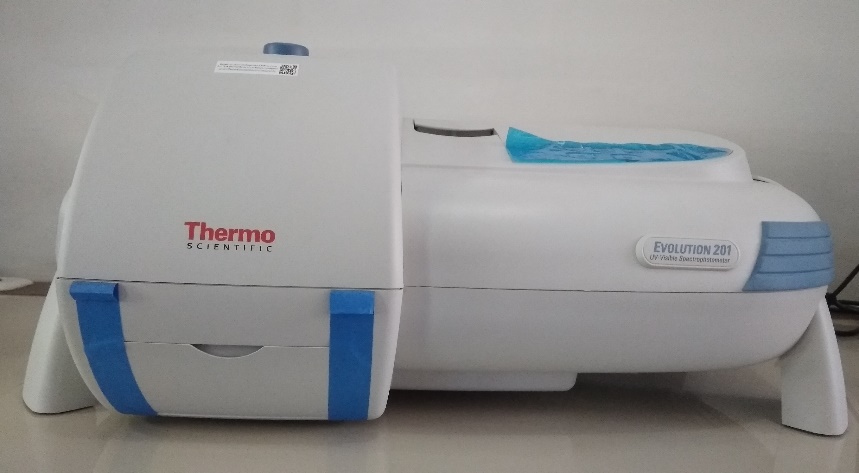 Gambar 1. Spektrofotometer UV-Visible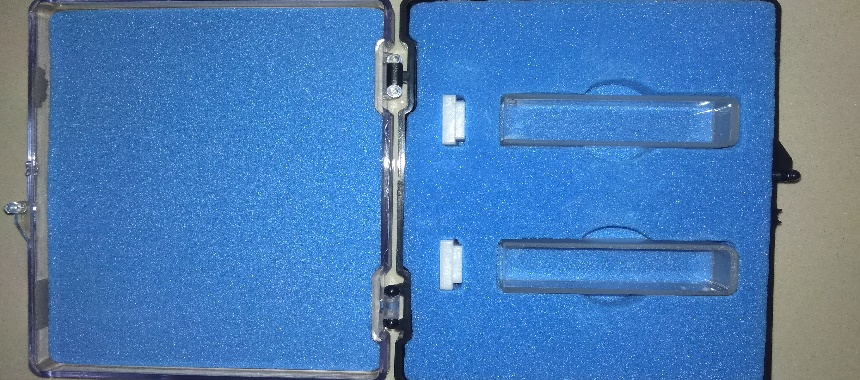 Gambar 2. KuvetLampiran 6.	Bagan Alir Pembuatan Larutan Induk		Dilarutkan dalam labu tentukur dengan aq hingga 50 ml																																																																											Dipipet 2,5 ml (aq ad 50 ml)																																																																																																																		Lampiran 7.	Bagan Alir Penentuan Kadar SampelDiblender sampai halusDiambil sarinyaDitimbang 50 gDimasukkan ke dalam labu tentukur 100 mlKemudian dicukupkan sampai batas tanda dengan pelarut aquadestDisaring menggunakan kertas saringDipipet 3 ml Dimasukkan kedalam labu tentukur 10 ml, Dipipet 2,5 mlDimasukkan kedalam labu tentukur 10 mlcukupkan dengan aquadest hingga tanda batasDimasukkan sampel kedalam kuvetDi ukur serapannyaPerlakuan dilakukan sebanyak 6 kali pada setiap sampelLampiran 8.	Kurva Kadar Sampel Lampiran 9.	Data Perhitungan Persamaan Regresi dan Koefisien Korelasi Vitamin CPersamaan RegresiY=aX+ba= 	 = 	= = 0,0988b = (Yrata-rata)-(a)(Xrata-rata)   = 0,407-0,0988(4,167)   = 0,0047Persamaan RegresiY=aX+bY=0,0988X+0,0047Koefisien Korelasir = r = r = r = r = 1Lampiran 10.	Data Perhitungan Konsentrasi dan Kadar dan Kadar sebenarnya Salak PondohPerhitunganKonsentrasi TerukurY=0,0988X+0,0047Sampel 1Y=0,0988X+0,00470,397 =0,0988X+0,0047X= X=3,9706 μg/mlSampel 2Y=0,0988X+0,00470,396 =0,0988X+0,0047X= X=3,9605 μg/mlLampiran 10. LanjutanSampel 3Y=0,0988X+0,00470,394 =0,0988X+0,0047X= X=3,9403 μg/mlSampel 4Y=0,0988X+0,00470,381 =0,0988X+0,0047X= X=3,8087 μg/mlSampel 5Y=0,0988X+0,00470,382 =0,0988X+0,0047X= X=3,8188 μg/mlSampel 6Y=0,0988X+0,00470,385 =0,0988X+0,0047X= X=3,8491 μg/mlKadarKadar = Kadar = = =105,77 µg/mg = 0,1057 mg/g = 10,57 mg/100 gLampiran 10. LanjutanKadar = = =105,50 µg/mg = 0,1055 mg/g = 10,55 mg/100 g   Kadar = = =104,96 µg/mg= 0,1049 mg/g = 10,49 mg/100 g	Kadar = = =101,46 µg/mg = 0,1014 mg/g = 10,14 mg/100 g	Kadar = = =101,73 µg/mg= 0,1017 mg/g = 10,17 mg/100 g	Kadar = = =102,54 µg/mg=0,1025 mg/g = 10,25 mg/100 gLampiran 10. LanjutanKadar Sebenarnya Vitamin CSD=  =  =  = 0,1964	Pada interval kepercayaan 99% dengan nilai α=0,01, dk=6-1= 5, dan diperoleh nilai   = 4,0321.thitung = | thitung 1 = | = | = 2,6017 thitung 2 = | = | = 2,3520 thitung 3  = | = | = 1,6029 thitung 4  = | = | = 2,7665Lampiran 10. Lanjutanthitung 5  = | = | = 2,3920thitung 6  = | = | = 1,3932Semua data diterima karena t hitung < t tabel, maka kadar sebenarnya adalah:µ= Xrata-rata  |tα/2 ()|µ= 10,3616 mg  |9,925 (0,0801)|µ= 10,3616 0,3229 mg/100gLampiran 11.	Data Perhitungan Konsentrasi dan Kadar dan Kadar Sebenarnya Salak Padang SidempuanPerhitunganKonsentrasi TerukurY=0,0988X+0,0047Sampel 1Y=0,0988X+0,00470,142=0,0988X+0,0047X=X=1,3897 μg/ml	Sampel 2Y=0,0988X+0,00470,140 =0,0988X+0,0047X= X=1,3694  μg/mlLampiran 11. Lanjutan	Sampel 3Y=0,0988X+0,00470,140 =0,0988X+0,0047X= X=1,3694 μg/mlSampel 4Y=0,0988X+0,00470,143 =0,0988X+0,0047X= X=1,3997 μg/mlSampel 5Y=0,0988X+0,00470,142 =0,0988X+0,0047X= X=1,3897 μg/mlSampel 6Y=0,0988X+0,00470,141 =0,0988X+0,0047X= X=1,3795 μg/mlLampiran 11. LanjutanKadarKadar = Kadar = = =37,02 µg/mg= 0,0370  mg/g = 3,7 mg/100 gKadar = = =36,48 µg/mg= 0,0364 mg/g = 3,64 mg/100 gKadar =  = =36,48 µg/mg=0,0364 mg/g = 3,64 mg/100 gKadar =  = =37,28 µg/mg=0,0372 mg/g = 3,72 mg/100 gKadar =  = =37,02 µg/mg=0,0370 mg/g = 3,7 mg/100 gKadar =  = =36,74 µg/mg=0,0367 mg/g = 3,67 mg/100 gLampiran 11. LanjutanKadar Sebenarnya Vitamin CSD=  =  = = 0,0316Pada interval kepercayaan 99% dengan nilai α=0,01, dk=6-1 = 5, dan diperoleh nilai   = 4,0321thitung = |thitung 1 = | = | = 1,6821thitung 2 = | = | = 2,9689thitung 3 = | = | = 2,9689thitung 4 = | = | = 3,2325Lampiran 11. Lanjutanthitung 5 = | = | = 1,6821	thitung 6 = | = | = 0,6434	Semua data diterima karena t hitung < t tabel, maka kadar sebenarnya adalah:µ= Xrata-rata  |tα/2 ()|µ= 3,6783 mg  |4,0321 (0,0129)|	µ= 3,6783  0,0520 mg/100gLampiran 12.	Data Perhitungan Konsentrasi dan Kadar dan Kadar Sebenarnya Salak Gula PasirPerhitunganKonsentrasi TerukurY=0,0988X+0,0047Sampel 1Y=0,0988X+0,00470,336  = 0,0988X+0,0047X= X=3,3532 μg/mlSampel 2Y=0,0988X+0,00470,335 =0,0988X+0,0047X= X=3,3431 μg/mlLampiran 12. LanjutanSampel 3Y=0,0988X+0,00470,334 =0,0988X+0,0047X= X=3,3329 μg/mlSampel 4Y=0,0988X+0,00470,339 =0,0988X+0,0047X= X=3,3836 μg/mlSampel 5Y=0,0988X+0,00470,337 =0,0988X+0,0047X= X=3,3633 μg/mlSampel 6Y=0,0988X+0,00470,338 =0,0988X+0,0047X= X=3,3734 μg/mlKadarKadar = Kadar = = =89,32 µg/mg= 0,0893 mg/g = 8,93 mg/100 gLampiran 12. LanjutanKadar = = =89,06 µg/mg = 0,0890 mg/g = 8,9 mg/100 gKadar = = =88,78 µg/mg= 0,0887 mg/g = 8,87 mg/100 gKadar = = =90,13 µg/mg= 0,0901 mg/g = 9,01 mg/100 gKadar = = =89,59 µg/mg= 0,0895 mg/g = 8,95 mg/100 gKadar = = =89,86 µg/mg= 0,0898 mg/g = 8,98 mg/100 gLampiran 12. LanjutanKadar Sebenarnya Vitamin CSD=  =  = = 0,0509	Pada interval kepercayaan 99% dengan nilai α=0,01, dk=6-1=5, dan diperoleh nilai   = 4,0321.thitung = |thitung 1 = | = | = 0,4830thitung 2 = | = | = 1,9323thitung 3 = | = | = 3,3816thitung 4 = | = | = 3,3816Lampiran 12. Lanjutanthitung 5 = | = | = 0,4830thitung 6 = | = | = 1,9323Semua data diterima karena t hitung < t tabel, maka kadar sebenarnya adalah:µ= Xrata-rata  |tα/2 ()|µ= 8,94 mg  |4,0321 (0,0207)|µ= 8,94  0,0834 mg/100gLampiran 13.	Persamaan Batas Deteksi dan Batas KuantitasPersamaan RegresiY=aX+bY=0,0988X+0,0047X1 =0,00X2= 3,00Y = 0,0988 x 3,00 + 0,0047    = 0,3011X3 = 4,00Y = 0,0988 x 4,00 + 0,0047    = 0,3999X4 = 5,00Y = 0,0988 x 5,00 + 0,0047   = 0,0987X5 = 6,00Y = 0,0988 x 6,00 + 0,0047    = 0,5975X8 = 7,00Y = 0,0988 x 7,00 + 0,0047    = 0,6963Lampiran 14.	Data Perhitungan Batas Deteksi dan Batas Kuantitas Y = 0,0988X + 0,0047Slope = 0,0988Sy = SD=  =  =  = 0,014195509Batas deteksi :   =			= 			= 0,4310 µg/mlBatas Kuantitas :  = 			 = 			 = 1,4368 µg/mlLampiran 15.	Data Distribusi t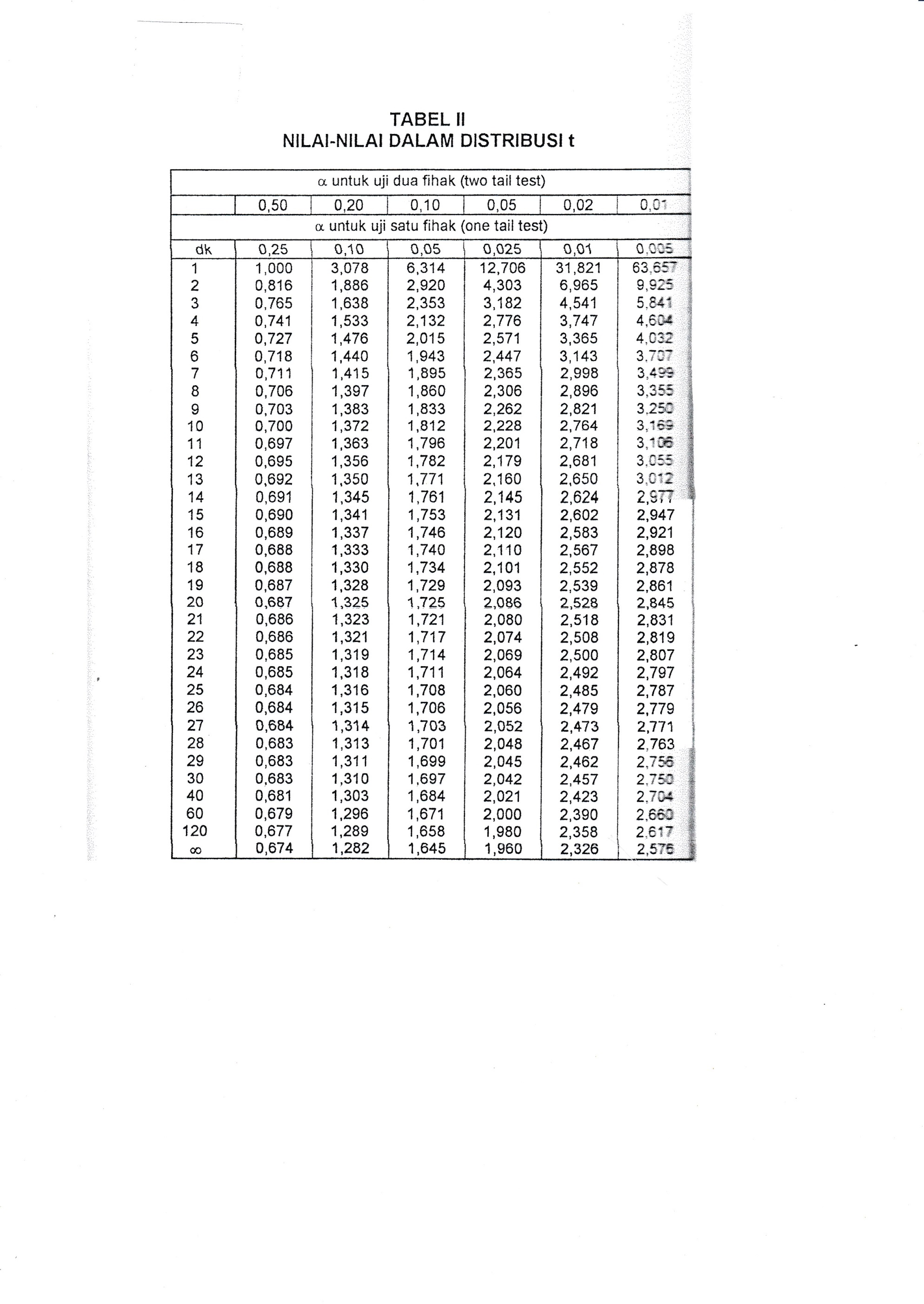 NoSampelKadar rata – ratamg/100 gram1Salak pondoh10,36162Salak padang sidempuan3,67833Salak gula pasir8,94NoKonsentrasi (µg/mL)(X)Serapan(Y)XYX2Y210,000,000,000,000,0023,000,2940,88290,086434,000,3841,536160,147545,000,4812,405250,231456,000,5843,504360,341167,000,6994,893490,4886      ƩX= 25      ƩX= 25ƩY= 2,442ƩXY= 13,220ƩX2= 135ƩY2=1,2949X rata-rata = 4,167X rata-rata = 4,167Y rata-rata= 0,407XY rata-rata= 2,2033X2 rata-rata=22,5Y2rata-rata =0,2158NoBerat Sampel(g)Serapan (Y)Konsentrasi (X)Volume Labu (ml)FPKadar yang diperoleh (mg/100 g)1500,3973,970610013.3210,572500,3963,960510013,3210,553500,3943,940310013,3210,494500,3813,808710013,3210,145500,3823,818810013,3210,176500,3853,849110013,3210,25NoKadar (X)X-Xrata-rata(X-Xrata-rata)2110,570,20840,0434210,550,18840,0354310,490,12840,0164410,140,22160,0491510,170,19160,0367610,250,11160,0124ƩX=62,17ƩX=62,17Ʃ(X-Xrata-rata)2=0,1934Xrata-rata = 10,3616Xrata-rata = 10,3616(X-Xrata-rata)2=0,0322NoBerat Sampel(g)Serapan (Y)Konsentrasi (X)Volume Labu (ml)FPKadar yang diperoleh (mg/100 g)1500,1421,389710013.323,72500,1401,369410013,323,643500,1401,369410013,323,644500,1431,399710013,323,725500,1421,389710013,323,76500,1411,379510013,323,67NoKadar (X)X-Xrata-rata(X-Xrata-rata)213,70,02170,000423,640,03830,001433,640,03830,001443,720,04170,001753,70,02170,000463,670,00830,00006ƩX=22,07ƩX=22,07Ʃ(X-Xrata-rata)2=0,0053Xrata-rata = 3,6783Xrata-rata = 3,6783(X-Xrata-rata)2=0,0008NoBerat Sampel(g)Serapan (Y)Konsentrasi (X)Volume Labu (ml)FPKadar yang diperoleh (mg/100 g)1500,3363,353210013.328,932500,3353,343110013,328,93500,3343,332910013,328,874500,3393,383610013,329,015500,3373,363310013,328,956500,3383,373410013,328,98NoKadar (X)X-Xrata-rata(X-Xrata-rata)218,930,010,000128,90,040,001638,870,070,004949,010,070,004958,950,010,000168,980,040,0016ƩX=53,64ƩX=53,64Ʃ(X-Xrata-rata)2=0,0132Xrata-rata = 8,94Xrata-rata = 8,94(X-Xrata-rata)2=0,0022NoKonsentrasi (µg/mL)(X)Absorbansi(Y)Y(Y-Y1)(Y-Y1)210,000,000,000,000,0023,000,2940,3011-0,00710,0000504134,000,3840,3999-0,01590,0002528145,000,4810,4987-0,01770,0003132956,000,5840,5975-0,01350,0001822567,000,6990,69630,00270,00000729Ʃ=0,00080605